BOARD OF EDUCATIONCALHOUN R-VIII SCHOOL DISTRICT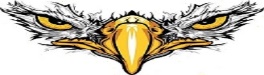 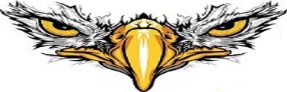 TAX RATE HEARING 6:00 PMREGULAR MEETING 6:15 PMAUGUST 20TH, 2018/HS COMPUTER LABCall to OrderApprove the August 20th Regular and Executive Agendas Approval of July 16th Executive Session Minutes/ Regular Session Minutes – August 9th Executive/Regular Session MinutesApproval of bills for the current month of AugustMonthly Financial ReportPublic CommentA period of ten minutes will be allotted for public commentNo individual will be permitted to speak more than onceA three-minute time limit will be established for each speakerOnly items from the period agenda may be discussedOld BusinessECC Revenues/ExpendituresNew BusinessSet 2018-2019 Tuition RateSet 2018-2019 Tax RateAdministrative ReportAmber Russell– K-12 PrincipalRon Kreisel – Athletic DirectorMr. Thompson – Superintendent/ECC DirectorMiscellaneousSet time/date for the regular September Board of Education Meeting (September 17th 2018)Adjourn (Roll Call Vote) Motion to Conduct Executive Session. 610.021, RSMo for the purpose highlighted in bold.                                                                                       EXECUTIVE SESSION                  August 20th, 2018EXECUTIVE MEETING     1.    Call meeting to order             610.021 (3) RSMo Hiring, terminating, disciplining or promoting